Исх. № 01-24/155					                            от 13 сентября 2016 годаНачальникам УО,Региональным отделениямГАУ ДО РС (Я) «МАН РС (Я)»,директорам школО проведении курсовповышения квалификацииучителей начальных классови воспитателей ДООУважаемые руководители!Министерство образования РС (Я) и ГАУ ДО РС (Я) «Малая академия наук РС (Я)» с 12 по 14 октября 2016 года на базе МАДОУ «Детский сад №18 «Прометейчик» г. Якутск, ул. Автодорожная, 13/1г организуют для учителей начальных классов и воспитателей дошкольных образовательных организаций курсы по теме «Обучение педагогов технологии проведения шахматных занятий по Федеральному курсу Игоря Георгиевича Сухина «Шахматы – школе: Второй год обучения» в условиях реализации ФГОС» (72 часа).Целью Федерального курса «Шахматы – школе» является повышение интеллектуального уровня детей посредством мега-предмета «Шахматы» как надпредметной дошкольной и школьной дисциплины, включающей в себя как единое неразрывное целое: 1) шахматы, 2) математику, 3) логику, 4) чтение, 5) язык.Основная цель курсов второго года обучения – обучить педагогов методике и технологии проведения уроков шахмат с использованием учебно-методического комплекта (УМК) «Шахматы, второй год» Федерального курса «Шахматы – школе», рекомендованного Министерством образования РФ.Приоритетными направлениями курсов являются:акцент на инновационность;знакомство с учебно-методическим комплектом «Шахматы, второй год» федерального курса «Шахматы – школе»: учебником, пособием для учителя, рабочими тетрадями, тетрадями для проверочных работ и задачником;детальное поурочное изучение учебника «Шахматы, второй год, или играем и выигрываем», входящего в УМК «Шахматы, второй год» Федерального курса «Шахматы – школе»;приобретение навыка решения шахматных задач второго года обучения – опыт решения задач из учебника «Шахматы, второй год, или играем и выигрываем»;углубление знаний о фундаментальной характеристике человеческого сознания – способности действовать в «уме» (по исследованиям Л.С. Выготского, А.Н. Леонтьева, С.Л. Рубинштейна, П.Я. Гальперина, Я.А. Пономарёва);вооружение педагогов комплексу необходимых методических и технологических приёмов для успешного преподавания шахмат в общеобразовательной школе и в детском саду (второй год обучения).Подробнее о курсах можно ознакомиться в разделе «Дощкольное и начальное образование» на сайте МАН РС (Я) http://lensky-kray.ru/После окончания обучения слушатели получают удостоверение о повышении квалификации Академии наук РС (Я) (72 часа).Стоимость обучения – 3000 (три тысячи) рублей. Предоплата 100%.Полный УМК 2-го года обучения – 1400 (тысячи четыреста) рублей.Оплата за курсы ПК, полный УМК 2-го года обучения производится по реквизитам ГАУ ДО РС (Я) «Малая академия наук РС (Я)». Образец квитанции на сайте МАН РС (Я) http://lensky-kray.ru/ в разделе «Родителям».Заявки и сканированные квитанции оплаты отправлять строго до 5 октября 2016 г. на e-mail: sivkarina@mail.ruПо всем вопросам обращаться Сивцевой Карине Дмитриевне, методисту отдела дошкольного и начального образования ГАУ ДО РС (Я) «Малая академия наук РС (Я)», к.т.: 89644263899.Приложение к письму Заявкана курсы по теме «Обучение педагогов технологии проведения шахматных занятий по Федеральному курсу «Шахматы – школе: Второй год обучения» в условиях реализации ФГОС»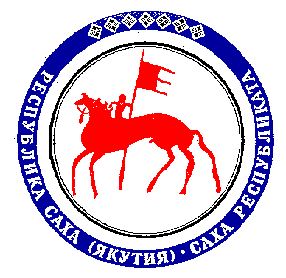 ГОСУДАРСТВЕННОЕ АВТОНОМНОЕ УЧРЕЖДЕНИЕДОПОЛНИТЕЛЬНОГО ОБРАЗОВАНИЯ РЕСПУБЛИКИ САХА (ЯКУТИЯ)«МАЛАЯ АКАДЕМИЯ НАУК РЕСПУБЛИКИ САХА (ЯКУТИЯ)»ГОСУДАРСТВЕННОЕ АВТОНОМНОЕ УЧРЕЖДЕНИЕДОПОЛНИТЕЛЬНОГО ОБРАЗОВАНИЯ РЕСПУБЛИКИ САХА (ЯКУТИЯ)«МАЛАЯ АКАДЕМИЯ НАУК РЕСПУБЛИКИ САХА (ЯКУТИЯ)»ГОСУДАРСТВЕННОЕ АВТОНОМНОЕ УЧРЕЖДЕНИЕДОПОЛНИТЕЛЬНОГО ОБРАЗОВАНИЯ РЕСПУБЛИКИ САХА (ЯКУТИЯ)«МАЛАЯ АКАДЕМИЯ НАУК РЕСПУБЛИКИ САХА (ЯКУТИЯ)»ГОСУДАРСТВЕННОЕ АВТОНОМНОЕ УЧРЕЖДЕНИЕДОПОЛНИТЕЛЬНОГО ОБРАЗОВАНИЯ РЕСПУБЛИКИ САХА (ЯКУТИЯ)«МАЛАЯ АКАДЕМИЯ НАУК РЕСПУБЛИКИ САХА (ЯКУТИЯ)»678011, Республика Саха (Якутия) Хангаласский улус, с. Чапаево, ул. Николаева, д. 1.Телефон/факс: (44) 24-562, E-mail: forum_oktem@mail.ru678011, Республика Саха (Якутия) Хангаласский улус, с. Чапаево, ул. Николаева, д. 1.Телефон/факс: (44) 24-562, E-mail: forum_oktem@mail.ruР/с 40601810100003000001Отделение - НБ РС (Я) Банка России г. ЯкутскИНН 1431007115           КПП 143101001БИК 049805609Р/с 40601810100003000001Отделение - НБ РС (Я) Банка России г. ЯкутскИНН 1431007115           КПП 143101001БИК 049805609№ФИОДолжностьСтаж работыМесто работыПримечаниеТелефонe-mail1Иванов Иван ИвановичВоспитатель 5 летМАДОУ «Детский сад №105 «Солнышко»Проходил 1 курс обучения в г. Москва№kh@mail.ru